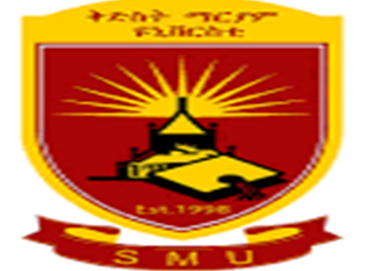 Application of Data Mining with Knowledge Based System for Diagnosis and Treatment of Cattle Diseases: The case of International Livestock Research Institute (ILRI) Animal Health Center Addis AbabaByZerihun Fantahun WeleJuly   2021Application of Data Mining with Knowledge Based System for Diagnosis and Treatment of Cattle Diseases: The case of international livestock research institute (ILRI) animal health centerByZerihun Fantahun WeletoThe Faculty of InformaticsofSt. Mary’s UniversityIn Partial Fulfillment of the Requirementsfor the Degree of Master of Sciencein
Computer ScienceJuly, 2021ACCEPTANCEApplication of Data Mining with Knowledge Based System for Diagnosis and Treatment of Cattle Diseases: The case of international livestock research institute (ILRI) animal health centerByZerihun Fantahun WeleAccepted by the Faculty of Informatics, St. Mary’s University, in partial fulfillment of the requirements for the degree of Master of Science in Computer ScienceThesis Examination Committee:________________________________________________________Internal ExaminerDr. Alemebante Mulu_________________________________________________________External ExaminerDr. Minale Ashagrie__________________________________________________________Dean, Faculty of InformaticsDr. Alemebante MuluJuly 2020